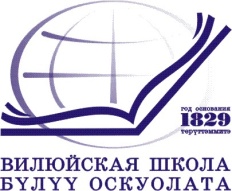 Муниципальное казенное учреждениеВИЛЮЙСКОЕ УЛУСНОЕ (РАЙОННОЕ) УПРАВЛЕНИЕ ОБРАЗОВАНИЕМмуниципального района «Вилюйский улус (район)» Республики Саха (Якутия).678200  г. Вилюйск, улица Ярославского, дом 6  тел. 41-5-20, тел/факс 43-4-08 ОКПО 02123854, ОГРН 1021400642042, ИНН/КПП 1410001987/141001001    «_13_» __02__  2020 г.	                                                                                   № __01-04/20-14п.2ПРИКАЗОб утверждении Плана мероприятий («дорожной карты») по развитию системы методической работы в Вилюйском улусеВ целях достижения основных целей муниципальной целевой программы развития системы образования Вилюйского улуса «Будущее Вилюйской школы» на, а также реализации оценки механизмов управления качеством образования в Вилюйском улусе приказываю:1. Утвердить План мероприятий («дорожную карту») по развитию системы методической работы в Вилюйском улусе (далее - План) (прилагается).2. Научно-методическому отделу (Григорьева Н.Е.) обеспечить организационно-методическое сопровождение реализации мероприятий Плана, утвержденного настоящим приказом.3. Руководителям отделов обеспечить исполнение мероприятий Плана, утвержденного настоящим приказом, по направлениям работы в установленные сроки.4. Контроль за исполнением настоящего приказа возложить на заместителя начальника Н.А.Филиппову.Начальник				п/п			Н.М.СеменоваПриложение к приказу Вилюйского УУО№____ от «___» ______________2020 г.ПЛАН МЕРОПРИЯТИЙ («дорожная карта») по развитию системы методической работы в Вилюйском улусеПлан мероприятий («дорожная карта») по развитию системы методической работы в Вилюйском улусе (далее - План) разработан на основании нормативных и программных документов по развитию системы образования Российской Федерации и Республики Саха (Якутия) для достижения следующих параметров:1) обеспечения вхождения Российской Федерации в число 10 ведущих стран мира по качеству общего образования в соответствии с Указом Президента Российской Федерации от 7 мая 2018 года № 204 «О национальных целях и стратегических задачах развития Российской Федерации на период до 2024 года», 2) обеспечения вхождения Республики Саха (Якутия) в число 15 лучших субъектов Российской Федерации по качеству образования в соответствии с Указом Главы Республики Саха (Якутия) от 23 ноября 2018 г. №190 «О стратегических направлениях развития образования в Республике Саха (Якутия)».3) внедрения национальной системы профессионального роста педагогических работников, охватывающей не менее 50 процентов учителей общеобразовательных организаций, в соответствии с Указом Президента Российской Федерации от 7 мая 2018 года N 204;4) обеспечения к 2024 году различными формами поддержки и сопровождения в первые три года работы не менее 70% педагогических работников в возрасте до 35 лет в соответствии с Указом Главы Республики Саха (Якутия) от 23 ноября 2018 г. №190.5) обеспечения к 2024 году прохождение добровольной независимой оценки профессиональной квалификации не менее 10% педагогических работников в соответствии с Указом Главы Республики Саха (Якутия) от 23 ноября 2018 г. №190.6) обеспечения доступности получения качественного образования соответствующего уровня;7) развитие кадрового педагогического потенциала и повышение уровня управленческих компетенций руководителей образовательных организаций в соответствии с основными принципами национальной системы профессионального роста педагогических работников Российской Федерации.Настоящий план разработан для формирования системной аналитической основы для принятия управленческих решений по развитию муниципальной системы оценки качества образования в части содействия профессиональному развитию педагогических и руководящих работников.Для формирования системной аналитической основы принятия управленческих решений, направленных на научно-методическое сопровождение педагогов с целью повышения эффективности и результативности их деятельности, а также быструю их адаптацию, необходимо решить следующие задачи:– обеспечить координацию деятельности методических служб различных уровней для обеспечения методического сопровождения деятельности педагогических и руководящих работников системы образования Вилюйского района;2) оказывать методическую поддержку педагогическим и руководящим работникам системы образования Вилюйского улуса с учетом результатов анализа статистических данных, мониторингов, выявленных профессиональных дефицитов и потребностей системы образования и образовательной организации;3) развивать современные формы наставничества и методической поддержки молодых педагогов;4) способствовать развитию деятельности методических объединений и профессиональных сообществ педагогов;5) обеспечить выявление и распространению лучших практик педагогов Вилюйского улуса;6) обеспечить вариативность профессионального развития педагогических и руководящих работников, функционирования базовых площадок и других методических структур.Комплексный мониторинг должен обеспечивать выявление, оценку и анализ следующих региональных показателей:1) по соответствию содержания и организации методической работы специфике образовательных организаций;2) по наличию системы поддержки молодых педагогов и (или) системы наставничества;3) по взаимодействию со школьными, кустовыми и улусными методическими объединениями и (или) профессиональных сообществ педагогов;4) по наличию системы аналитической деятельности;5) по наличию управленческих решений по результатам анализа деятельности школьных, кустовых и улусных методических объединений;6) по наличию мониторинга показателей системы методической работы на уровне как на уровне улуса в целом, так и в образовательной организации в частности.Результаты анализа данных мониторинга, адресные рекомендации, меры и управленческие решения формируются как в целом по системе образования Вилюйского улуса, так и в разрезе отдельных образовательных организаций.Наименование мероприятия (содержание деятельности)Срок исполненияОтветственные исполнители3.Разработка и нормативное закрепление Положения о системе методической работы в Вилюйском улусесентябрь2020 годФилиппова Н.А.Григорьева Н.Е.4.Разработка и нормативное закрепление Положения о мониторинге системы методической работы в Вилюйском улусесентябрь2020 годФилиппова Н.А.Григорьева Н.Е.8.Разработка и нормативное закрепление муниципальных показателей по:соответствию содержания и организации методической работы специфике образовательных организаций;наличию системы поддержки молодых педагогов и (или) системы наставничества;взаимодействию со школьными, улусными методическими объединениями и (или) профессиональными сообществами педагогов;наличию системы аналитической деятельности;наличию управленческих решений результатам анализа деятельности школьных, улусных методических объединений;наличию мониторинга показателей системы методической работы на школьном, кустовом и улусном уровняхоктябрь2020 годГригорьева Н.Е., Петрова Э.С., Васильева Ю.И,10.Проведение мониторинга региональной системы методической работы по показателям:соответствия содержания и организации методической работы специфике образовательных организаций;наличия системы поддержки молодых педагогов и (или) системы наставничества;взаимодействия со школьными, улусными методическими объединениями и (или) профессиональными сообществами педагогов;наличия системы аналитической деятельности;наличия управленческих решений результатам анализа деятельности школьных, улусных методических объединений;наличия мониторинга показателей системы методической работы на школьном, кустовом и улусном уровняхежегодноГригорьева Н.Е., Петрова Э.С., Васильева Ю.И.12.Проведение анализа результатов мониторинга системы методической работы по показателям:соответствия содержания и организации методической работы специфике образовательных организаций;наличия системы поддержки молодых педагогов и (или) системы наставничества;взаимодействия со школьными, улусными методическими объединениями и (или) профессиональными сообществами педагогов;наличия системы аналитической деятельности;наличия управленческих решений результатам анализа деятельности школьных, улусных методических объединений;наличия мониторинга показателей системы методической работы на школьном, кустовом и улусном уровняхежегодноГригорьева Н.Е., Петрова Э.С., Васильева Ю.И.13.Подготовка адресных рекомендаций по итогам анализа результатов мониторинга показателей системы методической работы:организациям дополнительного профессионального образования;школьным, улусным методическим объединениям, профессиональным сообществам педагоговежегодноГригорьева Н.Е., Петрова М.А., Андреева А.П.15.Проведение мероприятий, направленных на повышение качества методического сопровождения деятельности педагоговежегодноФилиппова Н.А., Григорьева Н.Е., Васильева Ю.И.16.Проведение заседаний улусных методических объединений1 раз в кварталСпециалисты НМО (по кураторству)17.Проведение информационно-методических дней, семинаров, семинаров-совещаний, вебинаров по вопросам методической работыежегодноФилиппова Н.А., специалисты НМОПроведение методических десантов в школы с низкими результатамиежегодно по отдельному плану18.Обеспечение сетевого взаимодействия улусных и школьных методических объединений, профессиональных сообществ по актуальным проблемам образования через создание портала методической работы Вилюйской школыпостоянноГригорьева Н.Е., Сидоров В.А.19.Проведение занятий и тренингов Школы молодого педагогаежегодноГригорьева Н.Е., Иннокентьева В.С.20.Проведение профессионального конкурса молодых педагогов "Педагогический дебют"2021 годГригорьева Н.Е., Иннокентьева В.С.21.Принятие управленческих решений по результатам проведенного анализа, реализованных мережегодноФилиппова Н.А.Григорьева Н.Е.23.Анализ и оценка эффективности принятых мер по развитию системы методической работыежегодноФилиппова Н.А.Григорьева Н.Е.24.Анализ и оценка эффективности принятых управленческих решений по результатам проведенного анализа системы методической работыежегодноФилиппова Н.А.Григорьева Н.Е.